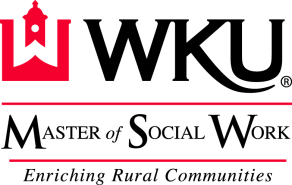 Consideration for the Traditional Program’s Alternate Admission(For applicants not meeting MSW Program and/or  School requirements for admission)The GRE is required for alternate admission.  The request should be attached to your application in the form of a statement entitled “Petition for Exceptional Consideration.”  The petition should include a statement that indicates how failing to meet the minimum admission requirement of a 2.75 GPA. You should briefly discuss your demonstrated capacity for success in an arduous MSW program.  For example, you might provide evidence of:Superior grades during the final semester(s) of work prior to graduation indicating a trend toward improved performance;Competence through achievement in another graduate program;Outstanding work experience in human services (volunteer or paid).You should also discuss how you plan to address potential obstacles to successfully completing the program.(For example, if a low grade point average was viewed as the result of “needing to work full-time during my undergraduate studies,” you should discuss why that is not likely to be a factor during your MSW study.)	Finally, you should attest to the accuracy of all information provided in the petition. Please date and sign the document.  The petition must be submitted with the application._________________________               _____________             ________________________	                   Signature 					Date				Name (Print)